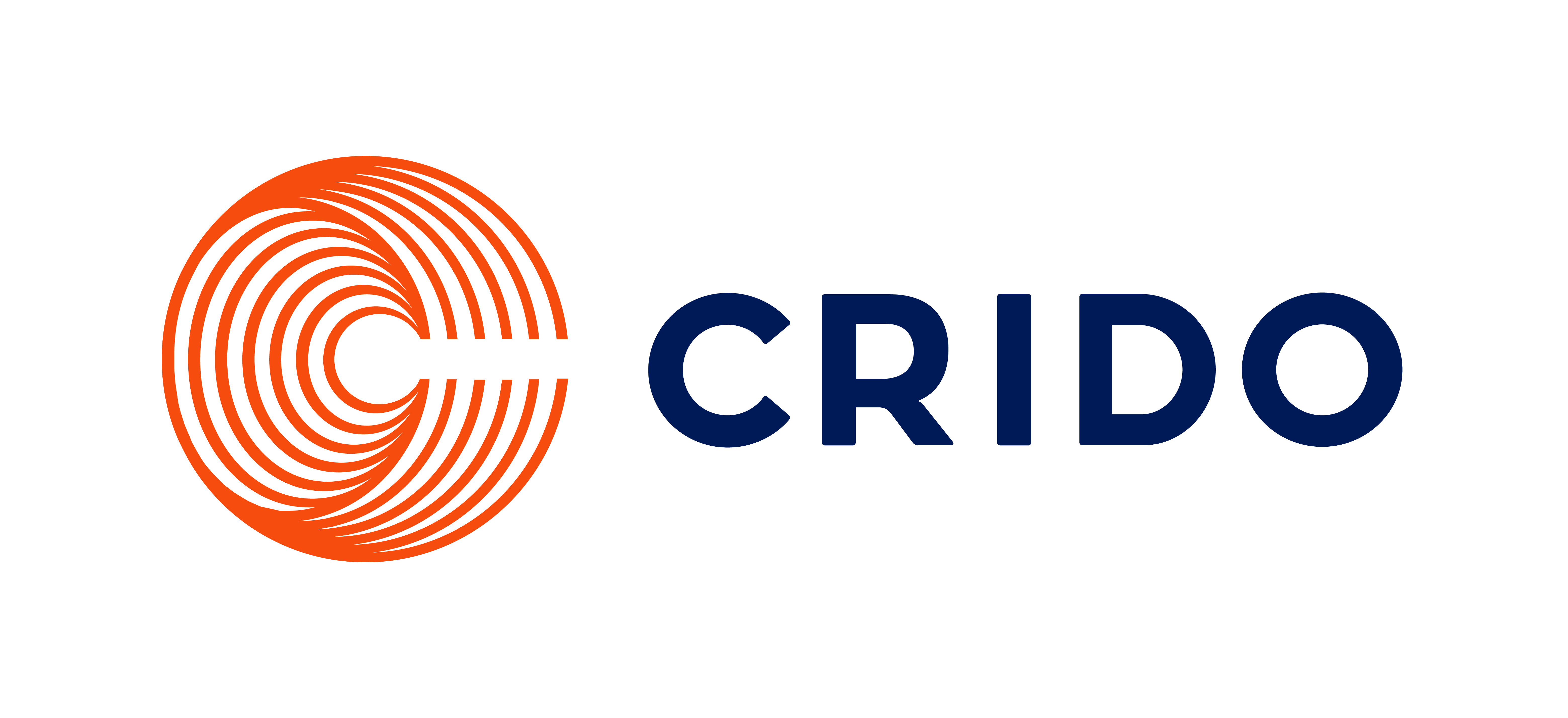 Warszawa, 19 czerwca 2020 rokuInformacja prasowa	CRIDO żegna Grzybowską – poznaj nasze historieW czerwcu 2020 polska firma doradcza CRIDO zmieniła siedzibę na Generation Park Z w Warszawie. Kampanii informacyjnej o zmianie siedziby towarzyszyła specjalna akcja  na LinkedIn „CRIDO żegna Grzybowską – poznaj nasze historie” , w ramach której pracownicy CRIDO podzielili się swoimi wspomnieniami z czasów poprzedniej siedziby. Wpisy z hasztagami #CridoRElokacja #NowaRzeczywistość #CridoHistorie, publikowane były na profilach osobistych oraz profilu firmowym firmy. W ciągu kilku dni #CridoHistorie zebrały łącznie blisko 2200 polubień, udostępnień i pozytywnych komentarzy. Akcja zakończyła się komunikacją o otwarciu nowego biura z możliwością jego wirtualnego zwiedzania w ramach spaceru 360 stopni. W ramach podsumowania powstał również krótki film #CridoRElokacja, nawiązujący zarówno do 12 lat w poprzednim biurze, jak i do nowej lokalizacji.Od czerwca 2020 nowy adres CRIDO to Towarowa 28 (Generation Park Z) w Warszawie. O wyborze nowego biura zdecydowała atrakcyjna lokalizacja oraz możliwości budynku, które pozwoliły stworzyć komfortową przestrzeń dla pracowników. W nowym biurze, mają oni do dyspozycji zarówno nowoczesne przestrzenie do pracy, jak i relaksu (m.in. chilloutroom’y na każdym piętrze). Z kolei na gości CRIDO czeka specjalnie dla nich zaaranżowana kawiarenka na 11 piętrze, tuż obok recepcji. Mogą się w niej wygodnie rozgościć, czekając na oficjalne spotkanie w jednej z sal, w specjalnie wydzielonej i zaaranżowanej przestrzeni dla klientów. #CridoHistorie przy okazji #CridoRElokacjaW związku ze zmianą biura, pracownicy CRIDO zaangażowali się w specjalną akcję na LinkedIn „CRIDO żegna Grzybowską – poznaj nasze historie”. Pod hasztagami #CridoRElokacja, #CridoHistorie czy #NowaRzeczywistość publikowali oni swoje indywidualne historie z czasów na Grzybowskiej. W ich wspomnieniach przeplatają się wątki sukcesów firmy z wyjazdami integracyjnymi czy wspólnym kibicowaniem podczas meczów piłki nożnej. Wśród linkedinowych wpisów znalazł się nawet jeden – prawie gotowy – scenariusz do filmu sensacyjnego… W efekcie akcji, która zwinnie rozwija się dalej, z indywidualnych historii powstała niezwykła historia firmy, w pełnej swej różnorodności.Jak nie można realnie, to działamy wirtualnie W ramach kampanii informacyjnej o nowym biurze powstał też wirtualny spacer 360 stopni z interaktywnymi elementami (również z opcją VR). W tej formie, klienci i partnerzy biznesowi CRIDO, mogą rozejrzeć się po nowym biurze. Jest to alternatywa do niemożliwych ze względu na obecną sytuację, większych spotkań. Ta forma komunikacji dała też możliwość, w uzupełnieniu do video #CridoRElokacja, wirtualnie powitać klientów i partnerów biznesowych CRIDO.O CRIDO - Zapewniamy przedsiębiorcom wsparcie podatkowe, prawne, transakcyjne i biznesowe. Pomagamy rozwijać innowacyjną działalność, w tym pozyskując finansowanie ze środków publicznych i innych dostępnych źródeł.  Zaangażowanie i praca naszego zespołu zostały wielokrotnie docenione. Zajmujemy najwyższe pozycje w rankingach doradców podatkowych oraz firm wspierających działalność B+R i innowacje.  Więcej informacji na: crido.pl 